Предметные результаты изучения истории учащимися включают:овладение целостными представлениями об историческом пути народов своей страны и человечества как необходимой основы для миропонимания и познания современного общества;способность применять понятийный аппарат исторического знания и приемы исторического анализа для раскрытия сущности и значения событий и явлений прошлого и современности;умения изучать и систематизировать информацию из различных исторических и современных источников, раскрывая ее социальную принадлежность и познавательную ценность;готовность применять исторические знания для выявления и сохранения исторических и культурных памятников своей страны и мираМетапредметные результаты способность сознательно организовывать свою деятельность — учебную, общественную и др.;владение умениями работать с учебной и внешкольной информацией , использовать современные источники информации, в том числе материалы на электронных носителях;способность решать творческие задачи, представлять результаты своей деятельности в различных формах (сообщение, эссе, презентация, реферат и др.);готовность к сотрудничеству с соучениками, Личностные результаты осознание своей идентичности как гражданина страны, члена семьиосвоение гуманистических традиций и ценностей современного общества, осмысление социально-нравственного опыта предшествующих поколений, понимание культурного многообразия мира, уважение к культуре своего и других народов, толерантность.Тематическое планирование, в том числе с учетом рабочей программы воспитания с указанием количества часов, отводимых на освоение каждой темыПоурочное планирование	УЧЕБНО-МЕТОДИЧЕСКОЕ ОБЕСПЕЧЕНИЕ ОБРАЗОВАТЕЛЬНОГО ПРОЦЕССАОБЯЗАТЕЛЬНЫЕ УЧЕБНЫЕ МАТЕРИАЛЫ ДЛЯ УЧЕНИКАИстория России. 8 класс: учебник для общеобразовательных организаций. В 2-х ч.                              учебник А.А. Данилова, Л.Г. Косулиной «История России XIX век», 8-й класс, М, Просвещение, 2022 год; История. 8кл./А.Я. Юдовская , П.А. Баранов, Л.М. Ванюшкина; под ред. А.А. Искендерова. 3-е изд.М: Просвещение, 2022ЦИФРОВЫЕ ОБРАЗОВАТЕЛЬНЫЕ РЕСУРСЫ И РЕСУРСЫ СЕТИ ИНТЕРНЕТhttp://scool-collection.edu.ru - Единая коллекция Цифровых образовательных ресурсов https://resh.edu.ru/special-course/ - Российская электронная школа3.https://uchi.ru/-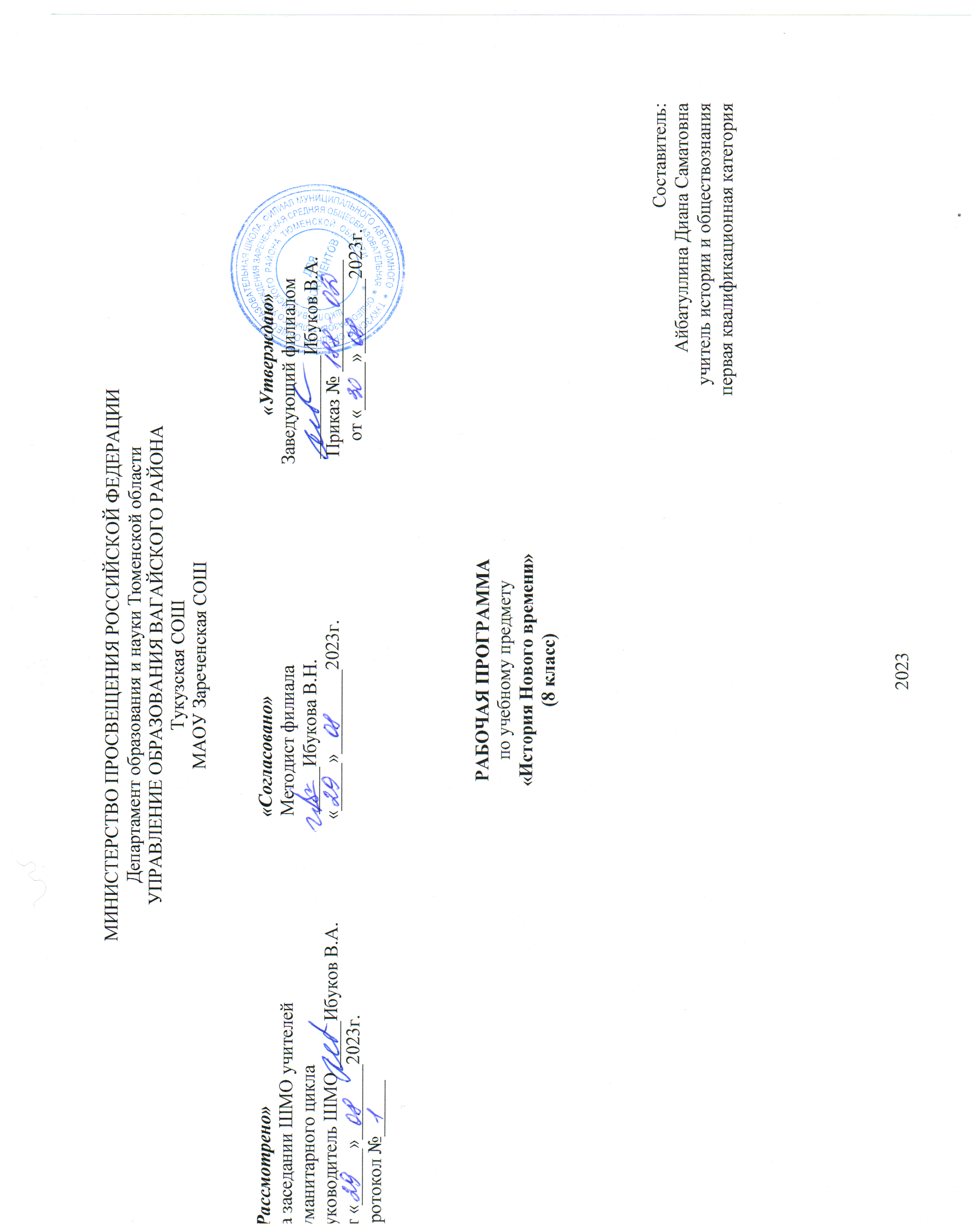 ПОЯСНИТЕЛЬНАЯ ЗАПИСКАОБЩАЯ ХАРАКТЕРИСТИКА УЧЕБНОГО ПРЕДМЕТА «ИСТОРИЯ»Место предмета «История» в системе школьного образования определяется его познавательным и мировоззренческим значением, воспитательным потенциалом, вкладом в становление личности молодого человека. История представляет собирательную картину жизни людей во времени, их социального, созидательного, нравственного опыта. Она служит важным ресурсом самоидентификации личности в окружающем социуме, культурной среде от уровня семьи до уровня своей страны и мира в целом. История дает возможность познания и понимания человека и общества в связи прошлого, настоящего и будущего. ЦЕЛИ ИЗУЧЕНИЯ УЧЕБНОГО ПРЕДМЕТА «ИСТОРИЯ»Целью школьного исторического образования является формирование и развитие личности школьника, способного к самоидентификации и определению своих ценностных ориентиров на основе осмысления и освоения исторического опыта своей страны и человечества в целом, активно и творчески применяющего исторические знания и предметные умения в учебной и социальной практике. Данная цель предполагает формирование у обучающихся целостной картины российской и мировой истории, понимание места и роли современной России в мире, важности вклада каждого ее народа, его культуры в общую историю страны и мировую историю, формирование личностной позиции по отношению к прошлому и настоящему Отечества.Задачи изучения истории на всех уровнях общего образования определяются Федеральными государственными образовательными стандартами (в соответствии с ФЗ-273 «Об образовании»).В основной школе ключевыми задачами являются:формирование у молодого поколения ориентиров для гражданской, этнонациональной, социальной, культурной овладение знаниями об основных этапах развития человеческого общества, при особом внимании к месту и роли России во всемирно-историческом процессе;воспитание учащихся в духе патриотизма, уважения к своему Отечеству – многонациональному Российскому государству, в соответствии с идеями взаимопонимания, согласия и мира между людьми и народами, в духе демократических ценностей современного общества;развитие способностей учащихся анализировать содержащуюся в различных источниках информацию о событиях и явлениях прошлого и настоящего, рассматривать события в соответствии с принципом историзма, в их динамике, взаимосвязи и взаимообусловленности.Программа ориентирована на использование УМК:Новая история 1800-1913гг:Юдовская А.Я., Ванюшкина Л.М, Новая история.1800-1913; учебник для 8 класса общеобразовательных учреждений. М.; Просвещение, 2014.Юдовская А.Я., Ванюшкина Л.М. : Поурочные планы по учебнику Юдовской А.Я., Ванюшкиной Л.М.. – М.: «Просвещение», 2014История России: учебник А.А. Данилова, Л.Г. Косулиной «История России XIX век», 8-й класс, М, Просвещение, 2022 год; История России XIX век: 8 кл.: поурочные разработки: пособие для учителя / А.А. Данилов, Л.Г. Косулина.- М.: Просвещение, 20014; Актуальность. Историческое образование на ступени среднего (полного) общего образования  способствует формированию систематизованных знаний об историческом прошлом, обогащению социального опыта учащихся при изучении и обсуждении исторически возникших форм человеческого взаимодействия. Ключевую роль играет развитие способности учащихся к пониманию исторической логики общественных процессов, специфики возникновения и развития различных мировоззренческих, ценностно-мотивационных, социальных систем. Цели:воспитание гражданственности, национальной идентичности, развитие мировоззренческих убеждений учащихся на основе осмысления ими исторически сложившихся культурных, религиозных, этно-национальных традиций, нравственных и социальных установок, идеологических доктрин;развитие способности понимать историческую обусловленность явлений и процессов современного мира, определять собственную позицию по отношению к окружающей реальности, соотносить свои взгляды и принципы с исторически возникшими мировоззренческими системами;освоение систематизированных знаний об истории человечества, формирование целостного представления о месте и роли России во всемирно-историческом процессе;овладение умениями и навыками поиска, систематизации и комплексного анализа исторической информации;формирование исторического мышления – способности рассматривать события и явления с точки зрения их исторической обусловленности, сопоставлять различные версии и оценки исторических событий и личностей, определять собственное отношение к дискуссионным проблемам прошлого и современности.Задачи изучения:- усвоение системы знаний об общечеловеческих гуманистических ценностях, и как следствие этого – формирование гуманистической направленности личности,   -формирование представлений об истории Древнего мира как части общемирового исторического процесса;  -показ взаимодействия человека с окружающей природной средой, движение человечества от первобытности к цивилизации; историческими знаниями и применять их в различных ситуациях.Формами текущего и итогового контроля являются контрольные срезы, тестовые формы контроля, выполнение практических работ, контрольные работы в форме тестов по типу ГИА.МЕСТО УЧЕБНОГО ПРЕДМЕТА «ИСТОРИЯ» В УЧЕБНОМ ПЛАНЕНа изучение предмета «История» в 8 классе отводится по 68 часов (2 часа в неделю).Содержание учебного предметаСодержание курса соответствует требованиям государственного образовательного стандарта по истории и ориентирует на реализацию многофакторного подхода, позволяющего показать всю сложность и многомерность всеобщей истории, продемонстрировать одновременное действие различных факторов, приоритетное значение одного из них в тот или иной период, показать возможности альтернативного развития народа, страны в переломные моменты их истории. Эти знания создают предпосылки для личностного развития учащихся, выражающегося в осознании ими культурного многообразия мира, в понимании и уважении других народов и культур..Рождение нового мира.«Европейское чудо»: индустриальные революции. Эпоха Просвещения. Поиски путей модернизации. Национальные идеи. Новый облик Европы. Мир художественной культуры Просвещения. Международные отношения в XVIII веке: войны и революции.Европа в век Просвещения.Англия на пути к индустриализации. Франция при Старом порядке. Германские земли в XVIII веке. Австрийская монархия Габсбургов в XVIII веке.Эпоха революций.Английские колонии в Северной Америке. Война за независимость. Создание Соединенных Штатов Америки. Французская революция XVIII века.Европа в годы Французской революции.Традиционные общества Востока. Начало европейской колонизации.Османская империя. Персия. Индия. Крушение империи Великих монголов. Китай. Изоляция страны от внешнего мира. Япония на пути модернизации: насильственное «открытие» «закрытой» страны. Колониальная политика европейских держав в XVIII веке.Планируемые результаты освоения учебного предмета№ п/пТемаЦОРКоличество часовВведение (1 час)Введение (1 час)1Введение. Мир к началу 18 века1Глава 1.  Рождение нового мира. (8 ч.)Глава 1.  Рождение нового мира. (8 ч.)2Европейское чудоhttps://infourok.ru13Эпоха Просвещения https://ppt-online.org14В поисках путей модернизации 15Европа меняющаясяhttps://ppt-online.org16Мир художественной культуры Просвещения17Мир художественной культуры Просвещения. (РПВ) Урок-экскурсияhttps://ppt-online.org18Международные отношения в 18 веке19ПОУ. Рождение нового мира1Глава 2.  Европа в век Просвещения. (5 ч.)Глава 2.  Европа в век Просвещения. (5 ч.)10Англия на пути к индустриальной эреhttps://infourok.ru111Франция при старом порядке112Германские земли в 18 векеhttps://infourok.ru113Австрийская монархия Габсбургов114ПОУ. Европа и век Просвещения1Глава 3.  Эпоха революций. (6 ч.)Глава 3.  Эпоха революций. (6 ч.)15Английские колонии в северной Америкеhttps://ppt-online.org116Война за независимость. Создание Соединенных Штатов Америки.117Франция в XVIII веке.https://ppt-online.org118Франция в XVIII веке.119Европа в годы Французской революцииhttps://ppt-online.org120ПОУ. Эпоха революций. (РПВ) Урок-дискуссия1Глава 4.  Традиционные общества Востока.  Начало европейской колонизации. (6 ч.)Глава 4.  Традиционные общества Востока.  Начало европейской колонизации. (6 ч.)21Османская империя. Персия.https://ppt-online.org122Индия.123Китай.https://infourok.ru124Япония125Колониальная политика европейских держав в XVIII веке.126ПОУ. Традиционные общества Востока. (РПВ) Урок-путешествиеПОУ. Традиционные общества Востока. (РПВ) Урок-путешествие1№ п/пТемаЦифровые образовательные ресурсыДата Количество часовВведение (1 час)Введение (1 час)1Введение. Мир к началу 18 века05.091Глава 1.  Рождение нового мира. (8 ч.)Глава 1.  Рождение нового мира. (8 ч.)2Европейское чудоhttps://ppt-online.org/801232?ysclid=lmrupisiz260601130407.0913Эпоха Просвещения 12.0914В поисках путей модернизации https://ppt-online.org/1245239?ysclid=lmrupxtddj47843079514.0915Европа меняющаяся19.0916Мир художественной культуры Просвещенияhttps://ppt-online.org/480809?ysclid=lmruqcic7049294424521.0917Мир художественной культуры Просвещения. (РПВ) Урок-экскурсия26.0918Международные отношения в 18 векеhttps://ppt-online.org/1082860?ysclid=lmruqof08434824258028.0919ПОУ. Рождение нового мира03.101Глава 2.  Европа в век Просвещения. (5 ч.)Глава 2.  Европа в век Просвещения. (5 ч.)10Англия на пути к индустриальной эреhttps://ppt-online.org/689708?ysclid=lmrusbnfvo87724778605.10111Франция при старом порядкеhttps://ppt-online.org/976170?ysclid=lmrurygr2821260824010.10112Германские земли в 18 векеhttps://ppt-online.org/118189?ysclid=lmrurnor4e96593112612.10113Австрийская монархия Габсбурговhttps://ppt-online.org/743112?ysclid=lmrurcw91g76030162217.10114ПОУ. Европа и век Просвещения19.101Глава 3.  Эпоха революций. (6 ч.)Глава 3.  Эпоха революций. (6 ч.)15Английские колонии в северной Америкеhttps://uchitelya.com/istoriya/56158-prezentaciya-angliyskie-kolonii-v-severnoy-amerike.html24.10116Война за независимость. Создание Соединенных Штатов Америки.https://ppt-online.org/493525?ysclid=lmrut5wb7q81397893126.10117Франция в XVIII веке.07.11118Франция в XVIII веке.https://ppt-online.org/437529?ysclid=lmruttl5zl56981318009.11119Европа в годы Французской революцииhttps://infourok.ru/prezentaciya-po-istorii-na-temu-evropa-v-gody-velikoj-francuzskoj-revolyucii-8-klass-5616567.html?ysclid=lmrutjtm2k73795405114.11120ПОУ. Эпоха революций. (РПВ) Урок-дискуссия16.111Глава 4.  Традиционные общества Востока.  Начало европейской колонизации. (6 ч.)Глава 4.  Традиционные общества Востока.  Начало европейской колонизации. (6 ч.)21Османская империя. Персия.https://ppt-online.org/957955?ysclid=lmruue0awb67491120921.11122Индия.https://foxford.ru/wiki/istoriya/indiya-v-vosemnadcatom-v?ysclid=lmruv1d06685010357123.11123Китай.https://foxford.ru/wiki/istoriya/kitaj-v-vosemnadcatom-v?ysclid=lmruvd6yy178039266528.11124Японияhttps://foxford.ru/wiki/istoriya/yaponiya-v-vosemnadcatom-v?ysclid=lmruvpaxhx43512852230.11125Колониальная политика европейских держав в XVIII веке.https://ppt-online.org/1281646?ysclid=lmruw2lspi45009004905.12126ПОУ. Традиционные общества Востока. (РПВ) Урок-путешествие07.121